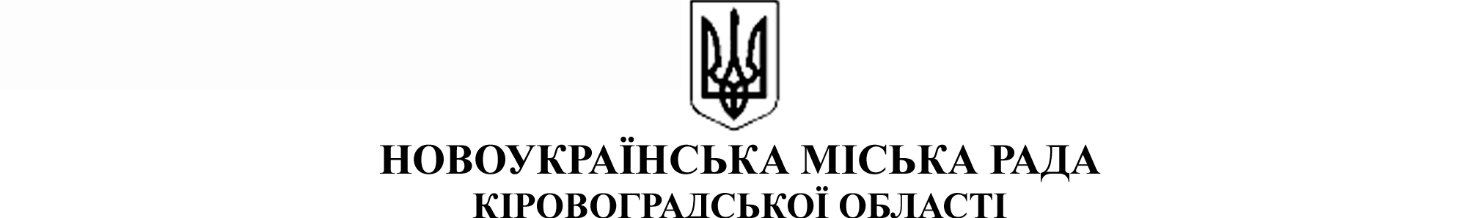  ТРИДЦЯТЬ  ДРУГА  СЕСІЯ  МІСЬКОЇ  РАДИВОСЬМОГО  СКЛИКАННЯРІШЕННЯвід 15 червня 2018 року                                                                        № 903 м. Новоукраїнка
Про встановлення місцевих податків і зборів на території Новоукраїнської міської ради на 2019 рік Керуючись статтями 143, 144  Конституції України,  статтями 7, 8, 10, 12, 14, 265, 266, 267, 268-1, 269-288, 291, 293 Податкового кодексу України, пунктом 24 частини 1 статті 26 Закону України "Про місцеве самоврядування в Україні", постановою Кабінету Міністрів України від 24.05.2017 року               № 483 "Про затвердження форм типових рішень про встановлення ставок та пільг із сплати земельного податку та податку на нерухоме майно, відмінне від земельної ділянки", -міська радаВИРІШИЛА:1. Встановити на території Новоукраїнської міської ради  податок на нерухоме майно, відмінне від земельної ділянки.1.1. Визначити платників податку згідно з пунктом  266.1  статті 266 Податкового кодексу України (далі по тексту – ПКУ).1.2. Визначити об’єкт оподаткування згідно з пунктом 266.2 статті 266 ПКУ.1.3. Визначити базу оподаткування згідно з пунктом 266.3 статті 266 ПКУ.1.4. Установити ставки податку на нерухоме майно, відмінне від земельної ділянки, згідно з додатком 1.1.5. Визначити порядок обчислення суми податку  згідно з пунктами  266.7 та 266.8 статті 266 ПКУ.1.6. Визначити податковий період згідно з пунктом 266.6 статті 266 ПКУ.1.7. Визначити порядок сплати податку згідно з пунктом 266.9 статті 266 ПКУ.1.8. Визначити строк сплати податку згідно з пунктом 266.10 статті 266 ПКУ.1.9. Установити пільги для фізичних та юридичних осіб, надані відповідно до підпункту 266.4.2 пункту 266.4 статті 266 Податкового кодексу України, за переліком згідно з додатком 2.1.10. Визначити  строк та порядок подання звітності і сплату податку для платників податку – юридичних осіб згідно з підпунктом  266.7.5 пункту 266.7 статті 266 ПКУ.1.11. Пільги зі сплати податку згідно з підпунктом  266.4.1 пункту 266.4 статті 266 ПКУ:База оподаткування об’єкта/об’єктів житлової нерухомості, в тому числі їх часток, що перебувають у власності фізичної особи платника податку, зменшується:а) для квартири/квартир незалежно від їх кількості – на 60 кв. метрів;б) для житлового будинку/будинків незалежно від їх кількості – на 120 кв. метрів;в) для різних типів об’єктів житлової нерухомості, в тому числі їх часток (у разі одночасного перебування у власності платника податку квартири/квартир та житлового будинку/будинків, у тому числі їх часток), – на 180 кв. метрів.Таке зменшення надається один раз за кожний базовий податковий (звітний) період (рік).Пільги з податку, що сплачується на території Новоукраїнської міської ради з об’єктів житлової нерухомості, для фізичних осіб не застосовуються до:об’єкта/об’єктів оподаткування, якщо площа такого/таких об’єкта/об’єктів перевищує п’ятикратний розмір неоподатковуваної площі, встановленої підпунктом 266.4.1 пункту 266.4 статті 266 ПКУ (для квартир 60Х5=300 кв.м, для будинків 120Х5=600 кв.м, для різних типів 180Х5=900 кв.м);об’єкта/об'єктів  оподаткування, що використовуються їх власниками з метою одержання доходів (здаються в оренду, лізинг, позичку, використовуються у підприємницькій діяльності).1.12. Не є об’єктом оподаткування згідно з  підпунктом 266.2.2 пункту 266.2 статті 266 ПКУ:а) об’єкти житлової та нежитлової нерухомості, які перебувають у власності органів державної влади, органів місцевого самоврядування, а також організацій, створених ними в установленому порядку, що повністю утримуються за рахунок відповідного державного бюджету чи місцевого бюджету і є неприбутковими (їх спільній власності); б) об’єкти житлової та нежитлової нерухомості, які розташовані в зонах відчуження та безумовного (обов’язкового) відселення, визначені законом, в тому числі їх частки;в) будівлі дитячих будинків сімейного типу;г) гуртожитки;ґ) житлова нерухомість непридатна для проживання, у тому числі у зв’язку з аварійним станом, визнана такою згідно з рішенням сільської, селищної,  міської  ради  або  ради  об’єднаної  територіальної  громади,  що створена згідно із законом та перспективним планом формування територій громад;д) об’єкти житлової нерухомості, в тому числі їх частки, що належать дітям-сиротам, дітям, позбавленим батьківського піклування, та особам з їх числа, визнаним такими відповідно до закону, дітям-інвалідам, які виховуються одинокими матерями (батьками), але не більше одного такого об’єкта на дитину; е) об’єкти нежитлової нерухомості, які використовуються суб’єктами господарювання малого та середнього бізнесу, що провадять свою діяльність в малих архітектурних формах та на ринках; є) будівлі промисловості, зокрема виробничі корпуси, цехи, складські приміщення промислових підприємств;ж) будівлі, споруди сільськогосподарських товаровиробників, призначені для використання безпосередньо у сільськогосподарській діяльності;з) об’єкти житлової та нежитлової нерухомості, які перебувають у власності громадських організацій інвалідів та їх підприємств;и) об’єкти нерухомості, що перебувають у власності релігійних організацій, статути (положення) яких зареєстровано у встановленому законом порядку, та використовуються виключно для забезпечення їхньої статутної діяльності, включаючи ті, в яких здійснюють діяльність засновані такими релігійними організаціями добродійні заклади (притулки, інтернати, лікарні тощо), крім об’єктів нерухомості, в яких здійснюється виробнича та/або господарська діяльність;і) будівлі дошкільних та загальноосвітніх навчальних закладів незалежно від форми власності та джерел фінансування, що використовуються для надання освітніх послуг;ї) об’єкти нежитлової нерухомості державних та комунальних дитячих санаторно-курортних закладів та закладів оздоровлення та відпочинку дітей, а також дитячих санаторно-курортних закладів та закладів оздоровлення і відпочинку дітей, які знаходяться на балансі підприємств, установ та організацій, які є неприбутковими і внесені контролюючим органом до Реєстру неприбуткових установ та організацій. У разі виключення з Реєстру неприбуткових установ та організацій декларація подається платником податку протягом 30 календарних днів з дня виключення, а податок сплачується починаючи з місяця, наступного за місяцем, в якому відбулося виключення з Реєстру неприбуткових установ та організацій;й) об’єкти нежитлової нерухомості державних та комунальних центрів олімпійської підготовки, шкіл вищої спортивної майстерності, центрів фізичного здоров’я населення, центрів з розвитку фізичної культури і спорту інвалідів, дитячо-юнацьких спортивних шкіл, а також центрів олімпійської підготовки, шкіл вищої спортивної майстерності, дитячо-юнацьких спортивних шкіл і спортивних споруд всеукраїнських фізкультурно-спортивних товариств, їх місцевих осередків та відокремлених підрозділів, що є неприбутковими та включені до Реєстру неприбуткових установ та організацій. У разі виключення таких установ та організацій з Реєстру неприбуткових установ та організацій декларація подається платником податку протягом 30 календарних днів з дня виключення, а податок сплачується починаючи з місяця, наступного за місяцем, в якому відбулося виключення з Реєстру неприбуткових установ та організацій;к) об’єкти нежитлової нерухомості баз олімпійської та паралімпійської підготовки. Перелік таких баз затверджується Кабінетом Міністрів України;л) об’єкти житлової нерухомості, які належать багатодітним або прийомним сім’ям, у яких виховується п’ять та більше дітей.2. Встановити на території Новоукраїнської міської ради транспортний податок.2.1. Визначити, що платниками податку є фізичні та юридичні особи, в тому числі нерезиденти, які мають зареєстровані в Україні згідно з чинним законодавством власні легкові автомобілі, що відповідно до пункту  267.2  статті 267 ПКУ є об’єктом оподаткування.2.2. Визначити, що об’єктом оподаткування є легкові автомобілі, з року випуску яких минуло не більше п’яти років (включно) та середньоринкова вартість яких становить понад 375 розмірів мінімальної заробітної плати, встановленої законом на 1 січня податкового (звітного) року відповідно до підпункту 267.2.1 пункту   267.2 статті  267 ПКУ.2.3. Базою оподаткування є легковий автомобіль, що є об’єктом оподаткування відповідно до підпункту 267.2.1  пункту 267.2 ст. 267 ПКУ.2.4. Ставка податку встановлюються з розрахунку на календарний рік у розмірі 25000 гривень за кожен легковий автомобіль, що є об’єктом оподаткування відповідно до підпункту 267.2.1 пункту 267.2 статті 267 ПКУ.2.5. Базовий податковий (звітний) період дорівнює календарному року.2.6. Порядок обчислення та сплати податку визначений пунктом 267.6 статті 267 ПКУ.2.7. Визначити порядок сплати податку згідно з пунктом 267.7 статті 267 ПКУ;2.8. Визначити строк сплати податку згідно з пунктом 267.8 статті 267 ПКУ;  2.9. Строк та порядок подання звітності про обчислення та сплату податку для юридичних осіб визначений підпунктом 267.6.4 пункту 267.6 статті 267 ПКУ. 3. Встановити на території Новоукраїнської міської ради земельний податок.3.1. Визначити, що платниками земельного податку є власники земельних ділянок, земельних часток (паїв), землекористувачі з урахуванням особливостей визначених пунктом 269.1 статті 269 ПКУ.3.2. Визначити, що об’єктом оподаткування є земельні ділянки, які перебувають у власності або користуванні та земельні частки (паї), які перебувають у власності з урахуванням особливостей визначених пунктом 270.1 статті 270 ПКУ.3.3. Базою оподаткування є нормативна грошова оцінка земельних ділянок,  з  урахуванням  коефіцієнта  індексації,  визначеного  відповідно  до порядку, встановленого Податковим кодексом України; площа земельних ділянок, нормативну грошову оцінку яких не проведено відповідно до пункту 271.1 статті 271 ПКУ.3.4. Установити ставки земельного податку згідно з додатком 3.3.5. Установити пільги для фізичних та юридичних осіб, надані відповідно до пункту 284.1 статті 284 ПКУ , за переліком згідно з додатком 4.3.6. Визначити податковий період згідно з статтею  285 ПКУ.3.7. Визначити строк, порядок подання звітності про обчислення і сплату податку та порядок обчислення податку згідно з статтею 286 ПКУ.3.8.  Визначити строк та порядок сплати податку відповідно до статті 287 ПКУ.3.9. Визначити одиницю площі оподатковуваної земельної ділянки:у межах населеного пункту – 1 (один) метр квадратний (кв. метр);за межами населеного пункту – 1 (один) гектар (га)  згідно з підпунктом 14.1.130 пункту 14.1 статті 14 ПКУ.3.10.   Податок за лісові землі справляється як складова рентної плати, що визначається податковим законодавством (стаття 273 ПКУ).4. Встановити єдиний податок на території Новоукраїнської міської ради.4.1. Ставки єдиного податку для платників першої групи встановлюються  у відсотках (фіксовані ставки) до розміру прожиткового мінімуму для працездатних осіб, встановленого законом на 1 січня податкового (звітного) року, (далі у цій частині – прожитковий мінімум), другої групи у відсотках (фіксовані ставки) до розміру мінімальної заробітної плати, встановленої законом на 1 січня податкового (звітного) року (далі – у цій частині – мінімальна заробітна плата).4.2. Встановити фіксовані ставки  єдиного податку для фізичних осіб- підприємців, які здійснюють господарську діяльність, з розрахунку на календарний місяць: для першої групи платників єдиного податку – 7 відсотків прожиткового мінімуму;для другої групи платників єдиного податку – 15 відсотків мінімальної заробітної плати. 4.3. У разі здійснення платниками єдиного податку першої та другої груп кількох видів господарської діяльності застосовується максимальний розмір ставки єдиного податку, встановлений для таких видів господарської діяльності.4.4. У разі здійснення платниками єдиного податку першої та другої груп господарської діяльності на територіях більш як однієї сільської, селищної, міської ради або ради об’єднаних територіальних громад, що створені згідно із законом та перспективним планом формування території громад, застосовується максимальний розмір ставки єдиного податку, встановлений статтею 293 ПКУ  для відповідної групи таких платників єдиного податку.4.5.  Ставка єдиного податку встановлюється для платників єдиного податку першої - третьої групи (фізичні особи-підприємці) у розмірі 15 % у випадках, передбачених пунктом 293.4 статті 293 ПКУ.4.6. Платниками податку є суб'єкти господарювання, які застосовують спрощену систему оподаткування, обліку та звітності, визначені підпунктами 1) та 2) пункту 291.4 статті 291 ПКУ.4.7. Об'єкт оподаткування визначається відповідно: 1) для платників єдиного податку першої групи відповідно до підпункту 1 пункту 291.4 статті 291 ПКУ;2) для платників єдиного податку другої групи – відповідно до підпункту 2 пункту 291.4 статті 291 ПКУ.4.8. База оподаткування для платників єдиного податку першої та другої груп  визначається відповідно до пункту 293.1 статті 293 ПКУ.4.9. Порядок обчислення податку встановлюється відповідно до пунктів  295.2, 295.5 та 295.8 статті  295 ПКУ з урахуванням особливостей, визначених статтею 297 ПКУ.4.10. Податковий період встановлюється відповідно до статті 294 ПКУ.4.11. Строк та порядок сплати податку визначаються відповідно до пунктів  295.1, 295.4 та 295.7 статті  295 Податкового кодексу України з урахуванням особливостей, визначених статтею 297 ПКУ.4.12. Строк та порядок подання звітності про обчислення і сплату податку визначено пунктами  296.2, 296.4, підпунктом  296.5.1 пункту  296.5 статті  296 Податкового кодексу України з урахуванням особливостей, визначених статтею 297 ПКУ.5. Встановити на території Новоукраїнської міської ради збір за місця для паркування транспортних засобів.5.1. Визначити, що платниками збору є юридичні особи, їх філії (відділення, представництва), фізичні особи-підприємці, які згідно з рішенням міської ради організовують та провадять діяльність із забезпечення паркування транспортних засобів на майданчиках для платного паркування та спеціально відведених автостоянках.5.2. Перелік спеціальних земельних ділянок, відведених для організації та провадження діяльності із забезпечення паркування транспортних засобів, в якому зазначаються їх місцезнаходження, загальна площа, технічне облаштування, кількість місць для паркування транспортних засобів, затверджується окремим рішенням міської ради.5.3. Об’єкт та база оподаткування визначені підпунктами 2681.2.1 та 2682.3.2 пункту 2681.2 статті 2681.1 ПКУ.5.4. Базою оподаткування є площа земельної ділянки, відведена для паркування, а також площа комунальних стоянок (будівлі, споруди, їх частини), які побудовані за рахунок коштів місцевого бюджету.5.5. Ставка збору встановлюється за кожний день провадження діяльності із забезпечення паркування транспортних засобів у гривнях за 1 кв. метр площі земельної ділянки, відведеної для організації та провадження такої діяльності, у розмірі 0,07 відсотка мінімальної заробітної плати, установленої законом на                  1 січня податкового (звітного) року.5.6. Базовий податковий (звітний) період дорівнює календарному кварталу.5.7. Порядок обчислення, строк  та порядок сплати податку, строк та порядок подання звітності про обчислення та сплату збору визначений згідно з підпунктами 2681.5.1 та 2681.5.2 пункту 2681.5 статті 2681.5 ПКУ.6. Всі питання, не врегульовані цим рішенням, регулюються відповідно до норм Податкового кодексу України та діючих нормативно-правових актів.7.  Рішення набирає чинності з 01.01.2019 року.8. Вважати такими, що втратило чинність з 01.01.2019 року, рішення міської ради  від 30.06.2017 року  № 562 "Про встановлення місцевих податків і зборів на території Новоукраїнської міської ради на 2018 рік".9. Загальному відділу виконавчого комітету  міської ради забезпечити направлення копії цього рішення Новоукраїнській ОДПІ ГУ ДФС у Кіровоградській  області та забезпечити оприлюднення цього рішення в засобах масової інформації.10. Контроль за виконанням рішення покласти на  постійну комісію з питань планування, фінансів, бюджету та соціально-економічного розвитку.Міський голова					    	                                 О. Корінний                                                                Додаток 1                                                                до рішення Новоукраїнської                                                                 міської ради восьмого скликання                                                                 15 червня 2018 року № 903СТАВКИ
податку на нерухоме майно, відмінне від земельної ділянки1Ставки встановлюються на 2019 рік та вводяться в дію з 01 січня  2019 року.Адміністративно-територіальні одиниці або населені пункти, або території об’єднаних територіальних громад, на які поширюється дія рішення ради:1 У разі встановлення ставок податку, відмінних на територіях різних населених пунктів адміністративно-територіальної одиниці, за кожним населеним пунктом ставки затверджуються окремими додатками.2 Класифікація будівель та споруд, код та найменування зазначаються відповідно до Державного класифікатора будівель та споруд ДК 018-2000, затвердженого наказом Держстандарту від 17 серпня 2000 р. № 507.3 Ставки податку встановлюються з урахуванням норм підпункту 12.3.7 пункту 12.3 статті 12, пункту 30.2 статті 30, пункту 266.2 статті 266 Податкового кодексу України і зазначаються десятковим дробом з трьома (у разі потреби чотирма) десятковими знаками після коми. 4 У разі визначення у рішенні про оподаткування податком на нерухоме майно, відмінне від земельної ділянки, зон адміністративно-територіальної одиниці, щодо якої приймається рішення, ставки встановлюються залежно від зони. Без урахування зони ставки зазначаються у графі “1 зона”. 5 Об’єкти нерухомості, що класифікуються за цим підкласом, звільняються/можуть звільнятися повністю або частково від оподаткування податком на нерухоме майно, відмінне від земельної ділянки, відповідно до норм підпункту 266.2.2 пункту 266.2 та пункту 266.4 статті 266 Податкового кодексу України. Секретар міської ради                                                                                                                                                                               Л. ВишневецькаДодаток 2                                                                                          до рішення Новоукраїнської                                                                                           міської ради восьмого скликання                                                                                           15 червня 2018 року № 903ПЕРЕЛІК
пільг для фізичних та юридичних осіб, наданих відповідно до підпункту 266.4.2 пункту 266.4 статті 266 Податкового кодексу України, із сплати податку на нерухоме майно, відмінне від земельної ділянки1Пільги встановлюються на 2019 рік та вводяться в дію з 01.01.2019 року.Адміністративно-територіальні одиниці або населені пункти, або території об’єднаних територіальних громад, на які поширюється дія рішення ради:1 Пільги визначаються з урахуванням норм підпункту 12.3.7 пункту 12.3 статті 12, пункту 30.2 статті 30, пункту 266.2 статті 266 Податкового кодексу України. У разі встановлення пільг, відмінних на територіях різних населених пунктів адміністративно-територіальної одиниці, за кожним населеним пунктом пільги затверджуються окремо.Секретар міської ради                                                                                              Л. ВишневецькаДодаток 3                                                                                          до рішення Новоукраїнської                                                                                           міської ради восьмого скликання                                                                                           15 червня 2018 року № 903Ставки земельного податку на 2019 рік, введені в дію з 01 січня 2019 рокуАдміністративно-територіальна одиниця,
на яку поширюється дія рішення органу місцевого самоврядування:1 У разі встановлення ставок податку, відмінних на територіях різних населених пунктів адміністративно-територіальної одиниці, за кожним населеним пунктом ставки затверджуються окремими додатками.2 Вид цільового призначення земель зазначається згідно з Класифікацією видів цільового призначення земель, затвердженою наказом Держкомзему від 23 липня 2010 р.                 № 548.3 Ставки податку встановлюються з урахуванням норм підпункту 12.3.7 пункту 12.3 статті 12, пункту 30.2 статті 30, статей 274 і 277 Податкового кодексу України і зазначаються десятковим дробом з трьома (у разі потреби чотирма) десятковими знаками після коми. 4 Земельні ділянки, що класифікуються за кодами цього підрозділу, звільняються/можуть звільнятися повністю або частково від оподаткування земельним податком відповідно до норм статей 281-283 Податкового кодексу України.Секретар міської ради                                                                                              Л. ВишневецькаДодаток 4                                                                                          до рішення Новоукраїнської                                                                                           міської ради восьмого скликання                                                                                           15 червня 2018 року № 903ПЕРЕЛІК
пільг для фізичних та юридичних осіб, наданих відповідно до пункту 284.1 статті 284 Податкового кодексу України, із сплати земельного податку1
Пільги встановлюються на 2019 рік та вводяться в дію з 01 січня 2019 року.Адміністративно-територіальні одиниці або населені пункти, або території об’єднаних територіальних громад, на які поширюється дія рішення ради:1 Пільги визначаються з урахуванням норм підпункту 12.3.7 пункту 12.3 статті 12, пункту 30.2 статті 30, статей 281 і 282 Податкового кодексу України. У разі встановлення пільг, відмінних на територіях різних населених пунктів адміністративно-територіальної одиниці, за кожним населеним пунктом пільги затверджуються окремо.Секретар міської ради                                                                                  Л. Вишневецька	3.11. Пільги щодо сплати земельного податку для фізичних осіб згідно з  пунктом 281.1 статті 281 ПКУ.Від сплати податку звільняються:інваліди першої і другої групи;фізичні особи, які виховують трьох і більше дітей віком до 18 років;пенсіонери (за віком);ветерани війни та особи, на яких поширюється дія Закону України "Про статус ветеранів війни, гарантії їх соціального захисту";фізичні особи, визнані законом особами, які постраждали внаслідок ЧАЕС.Від сплати податку звільняються на період дії єдиного податку четвертої групи власники земельних ділянок, земельних часток (паїв) та землекористувачі за умови передачі земельних ділянок та земельних часток (паїв) в оренду платнику єдиного податку четвертої групи.Звільнення від сплати податку за земельні ділянки, передбачене для відповідної категорії фізичних осіб пунктом 281.1  статті 281 ПКУ, поширюється на земельні ділянки за кожним видом використання у межах граничних норм:для ведення особистого селянського господарства – у розмірі не більш як 2 гектари;для будівництва та обслуговування житлового будинку, господарських будівель і споруд (присадибна ділянка): у селах – не більш як 0,25 гектара, в селищах – не більш як 0,15 гектара, в містах – не більш як 0,10 гектара;для індивідуального дачного будівництва – не більш як 0,10 гектара;для будівництва індивідуальних гаражів – не більш як 0,01 гектара;для ведення садівництва – не більш як 0,12 гектара.Якщо фізична особа, визначена у пункті 281.1  статті 281 ПКУ, має у власності декілька земельних ділянок одного виду використання, то така особадо 1 травня поточного року подає письмову заяву у довільній формі до контролюючого органу за місцем знаходження земельної ділянки про самостійне обрання/зміну земельної ділянки для застосування пільги.Пільга починає застосовуватися до обраної земельної ділянки з базового податкового (звітного) періоду, у якому подано таку заяву. Пільги щодо сплати земельного податку для юридичних осіб згідно з пунктом 282.1 статті 282 ПКУ.Від сплати податку звільняються:санаторно-курортні та оздоровчі заклади громадських організацій інвалідів, реабілітаційні установи громадських організацій інвалідів;громадські організації інвалідів України, підприємства та організації, які засновані громадськими організаціями інвалідів та спілками громадських організацій інвалідів і є їх повною власністю, де протягом попереднього календарного місяця кількість інвалідів, які мають там основне місце роботи, становить не менш як 50 відсотків середньооблікової чисельності штатних працівників облікового складу за умови, що фонд оплати праці таких інвалідів становить протягом звітного періоду не менш як 25 відсотків суми загальних витрат на оплату праці.бази олімпійської та параолімпійської підготовки, перелік яких затверджується Кабінетом Міністрів Українидошкільні та загальноосвітні навчальні заклади незалежно від форми власності і джерел фінансування, заклади культури, науки, (крім національних і дендрологічних парків) освіти, охорони здоров’я, соціального захисту, фізичної культури та спорту, які повністю утримуються за рахунок коштів державного або місцевих бюджетівдержавні та комунальні дитячі санаторно-курортні заклади та заклади оздоровлення і відпочинку, а також дитячі санаторно-курортні та оздоровчі заклади України, які знаходяться на балансі підприємств, установ та організацій, які є неприбутковими і внесені контролюючим органом до Реєстру неприбуткових установ та організацій. У разі виключення таких підприємств, установ та організацій з Реєстру неприбуткових установ та організацій декларація подається платником податку протягом 30 календарних днів з дня виключення, а податок сплачується починаючи з місяця, наступного за місяцем, в якому відбулося виключення з Реєстру неприбуткових установ та організаційдержавні та комунальні центри олімпійської підготовки, школи вищої спортивної майстерності, центри фізичного здоров’я населення, центри з розвитку фізичної культури і спорту інвалідів, дитячо-юнацькі спортивні школи, а також центри олімпійської підготовки, школи вищої спортивної майстерності, дитячо-юнацькі спортивні школи і спортивні споруди всеукраїнських фізкультурно-спортивних товариств, їх місцевих осередків та відокремлених підрозділів, що є неприбутковими та включені до Реєстру неприбуткових установ та організацій, за земельні ділянки, на яких розміщені їх спортивні споруди. У разі виключення таких установ та організацій з Реєструнеприбуткових установ та організацій, декларація подається платником податку протягом  30  календарних  днів  з  дня  виключення,  а  податок  сплачується починаючи з місяця, наступного за місяцем, в якому відбулося виключення з Реєстру неприбуткових установ та організацій. Земельні ділянки, які не підлягають оподаткуванню земельним податком  згідно статті 283 ПКУ.Не сплачується податок за:землі дорожнього господарства автомобільних доріг загального користування – землі під проїзною частиною, узбіччям, земляним полотном, декоративним озелененням, резервами, кюветами, мостами, штучними спорудами, тунелями, транспортними розв'язками, водопропускними спорудами, підпірними стінками, шумовими екранами, очисними спорудами і розташованими в межах смуг відведення іншими дорожніми спорудами та обладнанням, а також землі, що знаходяться за межами смуг відведення, якщо на них розміщені споруди, що забезпечують функціонування автомобільних доріг, а саме:а) паралельні об'їзні дороги, поромні переправи, снігозахисні споруди і насадження, протилавинні та протисельові споруди, вловлюючі з'їзди, захисні насадження, шумові екрани, очисні споруди;б) майданчики для стоянки транспорту і відпочинку, склади, гаражі, резервуари для зберігання паливно-мастильних матеріалів, комплекси для зважування великогабаритного транспорту, виробничі бази, штучні та інші споруди, що перебувають у державній власності, власності державних підприємств або власності господарських товариств, у статутному капіталі яких 100 відсотків акцій (часток, паїв) належить державі; землі сільськогосподарських угідь, що перебувають у тимчасовій консервації або у стадії сільськогосподарського освоєння;земельні ділянки державних сортовипробувальних станцій і сортодільниць, які використовуються для випробування сортів сільськогосподарських культур; сільськогосподарські угіддя зон радіоактивно забруднених територій, визначених відповідно до закону такими, що зазнали радіоактивного забруднення внаслідок Чорнобильської катастрофи (зон відчуження, безумовного (обов'язкового) відселення, гарантованого добровільного відселення і посиленого радіоекологічного контролю), і хімічно забруднених сільськогосподарських угідь, на які запроваджено обмеження щодо ведення сільського господарства; земельні ділянки сільськогосподарських підприємств усіх форм власності та фермерських (селянських) господарств, зайняті молодими садами, ягідниками та виноградниками до вступу їх у пору плодоношення, а також гібридними насадженнями, генофондовими колекціями та розсадниками багаторічних плодових насаджень;земельні ділянки кладовищ, крематоріїв та колумбаріїв;земельні ділянки, на яких розташовані дипломатичні представництва, які відповідно до міжнародних договорів (угод), згода  на   обов’язковість   яких надана Верховною Радою України, користуються приміщеннями та прилеглими до них земельними ділянками на безоплатній основі;земельні ділянки, надані для будівництва і обслуговування культових та інших будівель, необхідних для забезпечення діяльності релігійних організацій України, статути (положення) яких зареєстровано у встановленому законом порядку.Якщо право на пільгу у платника виникає протягом року, то він звільняється від сплати податку починаючи з місяця, що настає за місяцем, у якому виникло це право. У разі втрати права на пільгу протягом року податок сплачується починаючи з місяця, що настає за місяцем, у якому втрачено це право( пункт 284.2 статті 24 ПКУ).Якщо платники податку, які користуються пільгами з цього податку, надають в оренду земельні ділянки, окремі будівлі, споруди або їх частини, податок за такі земельні ділянки та земельні ділянки під такими будівлями (їх частинами) сплачується на загальних підставах з урахуванням прибудинкової території.Ця норма не поширюється на бюджетні установи у разі надання ними будівель, споруд (їх частин) в тимчасове користування (оренду) іншим бюджетним установам, дошкільним, загальноосвітнім навчальним закладам незалежно від форм власності і джерел фінансування. (пункт 284.3 статті 284 ПКУ)Плата за землю за земельні ділянки, надані для залізниць у межах смуг відведення, надані гірничодобувним підприємствам для видобування корисних копалин та розробки родовищ корисних копалин, справляється у розмірі 25 відсотків податку, обчисленого відповідно до ставок податку  визначених даним рішенням (пункт 284.4 статті 284 ПКУ).Код областіКод районуКод КОАТУУНазва23535240000003524010100м. Новоукраїнка3535240000003524010101с. Звірівка3535240000003524010102с. Новоолександрівка3535240000003524010102с. Яблунівка3535240000003524083601с. Мар’янопіль353524000000352403602с. Кам’яний Міст3535240000003524086401с. Сотницька Балка 3535240000003524086402с. Арепівка3535240000003524086403с. Воронівка 3535240000003524086404с. Єгорівка3535240000003524086405с. Схід3535240000003524086406с. УлянівкаКласифікація будівель та споруд2Класифікація будівель та споруд2Ставки податку3 за 1 кв. метр
(відсотків розміру мінімальної заробітної плати)Ставки податку3 за 1 кв. метр
(відсотків розміру мінімальної заробітної плати)Ставки податку3 за 1 кв. метр
(відсотків розміру мінімальної заробітної плати)Ставки податку3 за 1 кв. метр
(відсотків розміру мінімальної заробітної плати)Ставки податку3 за 1 кв. метр
(відсотків розміру мінімальної заробітної плати)Ставки податку3 за 1 кв. метр
(відсотків розміру мінімальної заробітної плати)код2найменування2для юридичних осібдля юридичних осібдля юридичних осібдля фізичних осібдля фізичних осібдля фізичних осібкод2найменування21 зона42 зона43 зона41 зона42 зона43 зона411Будівлі житловіБудівлі житловіБудівлі житловіБудівлі житловіБудівлі житловіБудівлі житловіБудівлі житлові111Будинки одноквартирніБудинки одноквартирніБудинки одноквартирніБудинки одноквартирніБудинки одноквартирніБудинки одноквартирніБудинки одноквартирні1110Будинки одноквартирні5Будинки одноквартирні5Будинки одноквартирні5Будинки одноквартирні5Будинки одноквартирні5Будинки одноквартирні5Будинки одноквартирні51110.1 Будинки одноквартирні масової забудови 1хх1хх1110.2 Котеджі та будинки одноквартирні підвищеної комфортності 1хх1хх1110.3 Будинки садибного типу 1хх1хх1110.4 Будинки дачні та садові 1хх1хх112 Будинки з двома та більше квартирамиБудинки з двома та більше квартирамиБудинки з двома та більше квартирамиБудинки з двома та більше квартирамиБудинки з двома та більше квартирамиБудинки з двома та більше квартирамиБудинки з двома та більше квартирами1121 Будинки з двома квартирами5Будинки з двома квартирами5Будинки з двома квартирами5Будинки з двома квартирами5Будинки з двома квартирами5Будинки з двома квартирами5Будинки з двома квартирами51121.1 Будинки двоквартирні масової забудови 1хх1хх1121.2 Котеджі та будинки двоквартирні підвищеної комфортності 1хх1хх1122 Будинки з трьома та більше квартирами5Будинки з трьома та більше квартирами5Будинки з трьома та більше квартирами5Будинки з трьома та більше квартирами5Будинки з трьома та більше квартирами5Будинки з трьома та більше квартирами5Будинки з трьома та більше квартирами51122.1 Будинки багатоквартирні масової забудови 1хх1хх1122.2 Будинки багатоквартирні підвищеної комфортності, індивідуальні 1хх1хх1122.3 Будинки житлові готельного типу 1хх1х х113 Гуртожитки5Гуртожитки5Гуртожитки5Гуртожитки5Гуртожитки5Гуртожитки5Гуртожитки51130.1 Гуртожитки для робітників та службовців0,5хх0,5хх1130.2 Гуртожитки для студентів вищих навчальних закладів5хххххх1130.3 Гуртожитки для учнів навчальних закладів50хх0хх1130.4 Будинки-інтернати для людей похилого віку та інвалідів50хх0хх1130.5 Будинки дитини та сирітські будинки50хх0хх1130.6 Будинки для біженців, притулки для бездомних50хх0хх1130.9 Будинки для колективного проживання інші хххххх12 Будівлі нежитловіБудівлі нежитловіБудівлі нежитловіБудівлі нежитловіБудівлі нежитловіБудівлі нежитловіБудівлі нежитлові121 Готелі, ресторани та подібні будівліГотелі, ресторани та подібні будівліГотелі, ресторани та подібні будівліГотелі, ресторани та подібні будівліГотелі, ресторани та подібні будівліГотелі, ресторани та подібні будівліГотелі, ресторани та подібні будівлі1211 Будівлі готельніБудівлі готельніБудівлі готельніБудівлі готельніБудівлі готельніБудівлі готельніБудівлі готельні1211.1 Готелі 1хх1хх1211.2 Мотелі 1хх1хх1211.3 Кемпінги хххххх1211.4 Пансіонати хххххх1211.5 Ресторани та бари 1хх1хх1212 Інші будівлі для тимчасового проживанняІнші будівлі для тимчасового проживанняІнші будівлі для тимчасового проживанняІнші будівлі для тимчасового проживанняІнші будівлі для тимчасового проживанняІнші будівлі для тимчасового проживанняІнші будівлі для тимчасового проживання1212.1 Туристичні бази та гірські притулки хххххх1212.2 Дитячі та сімейні табори відпочинку 1хх1хх1212.3 Центри та будинки відпочинку 1хх1хх1212.9 Інші будівлі для тимчасового проживання, не класифіковані раніше 1хх1хх122Будівлі офісніБудівлі офісніБудівлі офісніБудівлі офісніБудівлі офісніБудівлі офісніБудівлі офісні1220 Будівлі офісні5Будівлі офісні5Будівлі офісні5Будівлі офісні5Будівлі офісні5Будівлі офісні5Будівлі офісні51220.1 Будівлі органів державного та місцевого управління50хх0хх1220.2 Будівлі фінансового обслуговування 1,5хх1,5хх1220.3 Будівлі органів правосуддя50хх0хх1220.4 Будівлі закордонних представництв5хххххх1220.5 Адміністративно-побутові будівлі промислових підприємств 1хх1хх1220.9 Будівлі для конторських та адміністративних цілей інші 1хх1хх123 Будівлі торговельніБудівлі торговельніБудівлі торговельніБудівлі торговельніБудівлі торговельніБудівлі торговельніБудівлі торговельні1230 Будівлі торговельніБудівлі торговельніБудівлі торговельніБудівлі торговельніБудівлі торговельніБудівлі торговельніБудівлі торговельні1230.1 Торгові центри, універмаги, магазини 1хх1хх1230.2 Криті ринки, павільйони та зали для ярмарків50,50хх0,50хх1230.3 Станції технічного обслуговування автомобілів 1хх1хх1230.4 Їдальні, кафе, закусочні тощо 1хх1хх1230.5 Бази та склади підприємств торгівлі і громадського харчування 0,50хх0,50хх1230.6 Будівлі підприємств побутового обслуговування 0,50хх0,50хх1230.9 Будівлі торговельні інші 0,50хх0,50хх124Будівлі транспорту та засобів зв’язкуБудівлі транспорту та засобів зв’язкуБудівлі транспорту та засобів зв’язкуБудівлі транспорту та засобів зв’язкуБудівлі транспорту та засобів зв’язкуБудівлі транспорту та засобів зв’язкуБудівлі транспорту та засобів зв’язку1241 Вокзали, аеровокзали, будівлі засобів зв’язку та пов’язані з ними будівліВокзали, аеровокзали, будівлі засобів зв’язку та пов’язані з ними будівліВокзали, аеровокзали, будівлі засобів зв’язку та пов’язані з ними будівліВокзали, аеровокзали, будівлі засобів зв’язку та пов’язані з ними будівліВокзали, аеровокзали, будівлі засобів зв’язку та пов’язані з ними будівліВокзали, аеровокзали, будівлі засобів зв’язку та пов’язані з ними будівліВокзали, аеровокзали, будівлі засобів зв’язку та пов’язані з ними будівлі1241.1 Автовокзали та інші будівлі автомобільного транспорту 0,50хх0,50хх1241.2 Вокзали та інші будівлі залізничного транспорту 0,50хх0,50хх1241.3 Будівлі міського електротранспорту хххххх1241.4 Аеровокзали та інші будівлі повітряного транспорту хххххх1241.5 Морські та річкові вокзали, маяки та пов’язані з ними будівлі хххххх1241.6 Будівлі станцій підвісних та канатних доріг хххххх1241.7 Будівлі центрів радіо- та телевізійного мовлення, телефонних станцій, телекомунікаційних центрів тощо 0,5хх0,5хх1241.8 Ангари для літаків, локомотивні, вагонні, трамвайні та тролейбусні депо 0,5хх0,5хх1241.9 Будівлі транспорту та засобів зв’язку інші 0,5хх0,5хх1242 ГаражіГаражіГаражіГаражіГаражіГаражіГаражі1242.1 Гаражі наземні 0,5хх0,5хх1242.2 Гаражі підземні 0,5хх0,5хх1242.3 Стоянки автомобільні криті 0,5хх0,5хх1242.4 Навіси для велосипедів 0,01хх0,01хх125 Будівлі промислові та складиБудівлі промислові та складиБудівлі промислові та складиБудівлі промислові та складиБудівлі промислові та складиБудівлі промислові та складиБудівлі промислові та склади1251 Будівлі промислові5Будівлі промислові5Будівлі промислові5Будівлі промислові5Будівлі промислові5Будівлі промислові5Будівлі промислові51251.1 Будівлі підприємств машинобудування та металообробної промисловості5хххххх1251.2 Будівлі підприємств чорної металургії5хххххх1251.3 Будівлі підприємств хімічної та нафтохімічної промисловості5хххххх 1251.4 Будівлі підприємств легкої промисловості5хххххх1251.5 Будівлі підприємств харчової промисловості51хх1хх1251.6 Будівлі підприємств медичної та мікробіологічної промисловості5хххххх1251.7 Будівлі підприємств лісової, деревообробної та целюлозно-паперової промисловості51хх1хх1251.8 Будівлі підприємств будівельної індустрії, будівельних матеріалів та виробів, скляної та фарфоро-фаянсової промисловості51хх1хх1251.9 Будівлі інших промислових виробництв, включаючи поліграфічне51хх1хх1252 Резервуари, силоси та складиРезервуари, силоси та складиРезервуари, силоси та складиРезервуари, силоси та складиРезервуари, силоси та складиРезервуари, силоси та складиРезервуари, силоси та склади1252.1 Резервуари для нафти, нафтопродуктів та газу 1,5хх1,5хх1252.2 Резервуари та ємності інші 1,5хх1,5хх1252.3 Силоси для зерна 1хх1хх1252.4 Силоси для цементу та інших сипучих матеріалів 0,1хх0,1хх1252.5 Склади спеціальні товарні 0,1хх0,1хх1252.6 Холодильники 0,1хх0,1хх1252.7 Складські майданчики 0,1хх0,1хх1252.8 Склади універсальні 0,1хх0,1хх1252.9 Склади та сховища інші50,1хх0,1хх126 Будівлі для публічних виступів, закладів освітнього, медичного та оздоровчого призначенняБудівлі для публічних виступів, закладів освітнього, медичного та оздоровчого призначенняБудівлі для публічних виступів, закладів освітнього, медичного та оздоровчого призначенняБудівлі для публічних виступів, закладів освітнього, медичного та оздоровчого призначенняБудівлі для публічних виступів, закладів освітнього, медичного та оздоровчого призначенняБудівлі для публічних виступів, закладів освітнього, медичного та оздоровчого призначенняБудівлі для публічних виступів, закладів освітнього, медичного та оздоровчого призначення1261 Будівлі для публічних виступівБудівлі для публічних виступівБудівлі для публічних виступівБудівлі для публічних виступівБудівлі для публічних виступівБудівлі для публічних виступівБудівлі для публічних виступів1261.1 Театри, кінотеатри та концертні зали 0,1хх0,1хх1261.2 Зали засідань та багатоцільові зали для публічних виступів 0,1хх0,1хх1261.3 Цирки хххххх1261.4 Казино, ігорні будинки 1,5хх1,5хх1261.5 Музичні та танцювальні зали, дискотеки 1хх1хх1261.9 Будівлі для публічних виступів інші 1хх1хх1262 Музеї та бібліотекиМузеї та бібліотекиМузеї та бібліотекиМузеї та бібліотекиМузеї та бібліотекиМузеї та бібліотекиМузеї та бібліотеки1262.1 Музеї та художні галереї50хх0хх1262.2 Бібліотеки, книгосховища50хх0хх1262.3 Технічні центри хххххх1262.4 Планетарії5хххххх1262.5 Будівлі архівів50хх0хх 1262.6 Будівлі зоологічних та ботанічних садів5хххххх1263 Будівлі навчальних та дослідних закладівБудівлі навчальних та дослідних закладівБудівлі навчальних та дослідних закладівБудівлі навчальних та дослідних закладівБудівлі навчальних та дослідних закладівБудівлі навчальних та дослідних закладівБудівлі навчальних та дослідних закладів1263.1 Будівлі науково-дослідних та проектно-вишукувальних установ хххххх1263.2 Будівлі вищих навчальних закладів хххххх1263.3 Будівлі шкіл та інших середніх навчальних закладів50хх0х х1263.4 Будівлі професійно-технічних навчальних закладів50хх0хх1263.5 Будівлі дошкільних та позашкільних навчальних закладів50хх0хх1263.6 Будівлі спеціальних навчальних закладів для дітей з особливими потребами50хх0хх1263.7 Будівлі закладів з фахової перепідготовки хххххх1263.8 Будівлі метеорологічних станцій, обсерваторій5хххххх1263.9 Будівлі освітніх та науково-дослідних закладів інші5хххххх1264 Будівлі лікарень та оздоровчих закладівБудівлі лікарень та оздоровчих закладівБудівлі лікарень та оздоровчих закладівБудівлі лікарень та оздоровчих закладівБудівлі лікарень та оздоровчих закладівБудівлі лікарень та оздоровчих закладівБудівлі лікарень та оздоровчих закладів1264.1 Лікарні багатопрофільні територіального обслуговування, навчальних закладів50хх0хх1264.2 Лікарні профільні, диспансери50хх0хх1264.3 Материнські та дитячі реабілітаційні центри, пологові будинки50хх0хх1264.4 Поліклініки, пункти медичного обслуговування та консультації50хх0хх1264.5 Шпиталі виправних закладів, в’язниць та Збройних Сил5хххххх1264.6 Санаторії, профілакторії та центри функціональної реабілітації5хххххх1264.9 Заклади лікувально-профілактичні та оздоровчі інші5хххххх1265 Зали спортивні5Зали спортивні5Зали спортивні5Зали спортивні5Зали спортивні5Зали спортивні5Зали спортивні51265.1 Зали гімнастичні, баскетбольні, волейбольні, тенісні тощо 0,5хх0,5хх1265.2 Басейни криті для плавання хххххх1265.3 Хокейні та льодові стадіони криті хххххх1265.4 Манежі легкоатлетичні 0,5хх0,5хх1265.5 Тири хххххх1265.9 Зали спортивні інші 0,5хх0,5хх127 Будівлі нежитлові іншіБудівлі нежитлові іншіБудівлі нежитлові іншіБудівлі нежитлові іншіБудівлі нежитлові іншіБудівлі нежитлові іншіБудівлі нежитлові інші1271 Будівлі сільськогосподарського призначення, лісівництва та рибного господарства5Будівлі сільськогосподарського призначення, лісівництва та рибного господарства5Будівлі сільськогосподарського призначення, лісівництва та рибного господарства5Будівлі сільськогосподарського призначення, лісівництва та рибного господарства5Будівлі сільськогосподарського призначення, лісівництва та рибного господарства5Будівлі сільськогосподарського призначення, лісівництва та рибного господарства5Будівлі сільськогосподарського призначення, лісівництва та рибного господарства51271.1 Будівлі для тваринництва50,5хх0,5хх1271.2 Будівлі для птахівництва50,5хх0,5хх1271.3 Будівлі для зберігання зерна50,5хх0,5хх1271.4 Будівлі силосні та сінажні50,5хх0,5хх1271.5 Будівлі для садівництва, виноградарства та виноробства50,5хх0,5хх1271.6 Будівлі тепличного господарства50,5хх0,5хх1271.7 Будівлі рибного господарства50,5хх0,5хх1271.8 Будівлі підприємств лісівництва та звірівництва50,5хх0,5хх1271.9 Будівлі сільськогосподарського призначення інші50,5хх0,5хх1272 Будівлі для культової та релігійної діяльності5Будівлі для культової та релігійної діяльності5Будівлі для культової та релігійної діяльності5Будівлі для культової та релігійної діяльності5Будівлі для культової та релігійної діяльності5Будівлі для культової та релігійної діяльності5Будівлі для культової та релігійної діяльності51272.1 Церкви, собори, костьоли, мечеті, синагоги тощо50хх0хх1272.2 Похоронні бюро та ритуальні зали 1хх1хх1272.3 Цвинтарі та крематорії50хх0хх1273 Пам’ятки історичні та такі, що охороняються державою5Пам’ятки історичні та такі, що охороняються державою5Пам’ятки історичні та такі, що охороняються державою5Пам’ятки історичні та такі, що охороняються державою5Пам’ятки історичні та такі, що охороняються державою5Пам’ятки історичні та такі, що охороняються державою5Пам’ятки історичні та такі, що охороняються державою51273.1 Пам’ятки історії та архітектури50хх0хх1273.2 Археологічні розкопки, руїни та історичні місця, що охороняються державою5хххххх1273.3 Меморіали, художньо-декоративні будівлі, статуї5хххххх1274 Будівлі інші, не класифіковані раніше5Будівлі інші, не класифіковані раніше5Будівлі інші, не класифіковані раніше5Будівлі інші, не класифіковані раніше5Будівлі інші, не класифіковані раніше5Будівлі інші, не класифіковані раніше5Будівлі інші, не класифіковані раніше51274.1 Казарми Збройних Сил5хххххх1274.2 Будівлі поліцейських та пожежних служб50хх0хх1274.3 Будівлі виправних закладів, в’язниць та слідчих ізоляторів50хх0хх1274.4 Будівлі лазень та пралень 1хх1хх1274.5 Будівлі з облаштування населених пунктів 0,01хх0,01ххКод області2Код району2Код КОАТУУ2Назва23535240000003524010100м. Новоукраїнка3535240000003524010101с. Звірівка3535240000003524010102с. Новоолександрівка3535240000003524010102с. Яблунівка3535240000003524083601с. Мар’янопіль353524000000352403602с. Кам’яний Міст3535240000003524086401с. Сотницька Балка 3535240000003524086402с. Арепівка3535240000003524086403с. Воронівка 3535240000003524086404с. Єгорівка3535240000003524086405с. Схід3535240000003524086406с. УлянівкаГрупа платників, категорія/класифікація
будівель та спорудРозмір пільги
(відсотків суми податкового зобов’язання за рік)об’єкти нежитлової нерухомості некомерційного призначення фізичних осіб, які знаходяться виключно в межах присадибних ділянок, в тому числі господарські будівлі присадибні100об’єкти житлової нерухомості, в тому числі їх частки, учасників АТО та членів їх сімей на період проходження служби;100 об’єкти житлової  нерухомості, в тому числі їх частки, що належать інвалідам  першої  і другої  групи;100об’єкти нежитлової нерухомості , які перебувають у комунальній власності Новоукраїнської міської ради та закріплені за комунальними підприємствами, установами, організаціями створеними Новоукраїнською міською радою на праві господарського відання або на праві оперативного  управління 100Код областіКод районуКод КОАТУУНазва3535240000003524010100м. Новоукраїнка3535240000003524010101с. Звірівка3535240000003524010102с. Новоолександрівка3535240000003524010102с. Яблунівка3535240000003524083601с. Мар’янопіль353524000000352403602с. Кам’яний Міст3535240000003524086401с. Сотницька Балка 3535240000003524086402с. Арепівка      3535240000003524086403с. Воронівка       3535240000003524086404с. Єгорівка     3535240000003524086405с. Схід     3535240000003524086406с. УлянівкаВид цільового призначення земель 3Вид цільового призначення земель 3Ставки податку4 
(% нормативної грошової оцінки) Ставки податку4 
(% нормативної грошової оцінки) Ставки податку4 
(% нормативної грошової оцінки) Ставки податку4 
(% нормативної грошової оцінки) Вид цільового призначення земель 3Вид цільового призначення земель 3За земельні ділянки, нормативну грошову оцінку яких проведено (незалежно від місцезнаходження)За земельні ділянки, нормативну грошову оцінку яких проведено (незалежно від місцезнаходження)За земельні ділянки за межами населених пунктів, нормативну грошову оцінку яких не проведено(% від нормативно грошової оцінки площі ріллі по Кіровоградській області)За земельні ділянки за межами населених пунктів, нормативну грошову оцінку яких не проведено(% від нормативно грошової оцінки площі ріллі по Кіровоградській області)Код3Назва3для юридич-них осібдля фізичних осібдля юридич-них осібдля фізичних осіб12345601Землі сільськогосподарського призначення ххХх01.01Для ведення товарного сільськогосподарського виробництва  4113301.02Для ведення фермерського господарства 4113301.03Для ведення особистого селянського господарства 4113301.04Для ведення підсобного сільського господарства 4113301.05Для індивідуального садівництва 4113301.06Для колективного садівництва 4113301.07Для городництва 4113301.08Для сінокосіння і випасання худоби 4113301.09Для дослідних і навчальних цілей 113301.10Для пропаганди передового досвіду ведення сільського господарства 113301.11Для надання послуг у сільському господарстві 113301.12Для розміщення інфраструктури оптових ринків сільськогосподарської продукції 113301.13Для іншого сільськогосподарського призначення  113301.14Для цілей підрозділів 01.01 - 01.13 та для збереження та використання земель природно-заповідного фонду 113302Землі житлової забудови ххХх02.01Для будівництва і обслуговування житлового будинку, господарських будівель і споруд (присадибна ділянка)  40,10,10,10,102.02Для колективного житлового будівництва4 0,10,10,10,102.03Для будівництва і обслуговування багатоквартирного житлового будинку 0,10,10,10,102.04Для будівництва і обслуговування будівель тимчасового проживання 0,10,10,10,102.05Для будівництва індивідуальних гаражів  0,10,10,10,102.06Для колективного гаражного будівництва 0,10,10,10,102.07Для іншої житлової забудови  0,10,10,10,102.08Для цілей підрозділів 02.01 - 02.07, 02.09,02.10 та для збереження та використання земель природно-заповідного фонду 0,10,10,10,102.09Для будівництва і обслуговування паркінгів та автостоянок на землях житлової та громадської забудови0,10,10,10,102.10Для будівництва і обслуговування багатоквартирного житлового будинку з об’єктами торгово-розважальної та ринкової інфраструктури 0,20,20,20,203Землі громадської забудови ххХх03.01Для будівництва та обслуговування будівель органів державної влади та місцевого самоврядування  4113303.02Для будівництва та обслуговування будівель закладів освіти 4113303.03Для будівництва та обслуговування будівель закладів охорони здоров'я та соціальної допомоги 4113303.04Для будівництва та обслуговування будівель громадських та релігійних організацій 4113303.05Для будівництва та обслуговування будівель закладів культурно-просвітницького обслуговування  4113303.06Для будівництва та обслуговування будівель екстериторіальних організацій та органів 4113303.07Для будівництва та обслуговування будівель торгівлі 222203.08Для будівництва та обслуговування об'єктів туристичної інфраструктури та закладів громадського харчування 222203.09Для будівництва та обслуговування будівель кредитно-фінансових установ 333303.10Для будівництва та обслуговування будівель ринкової інфраструктури (адміністративних будинків, офісних приміщень та інших будівель громадської забудови , які використовуються для здійснення підприємницької та іншої діяльності, пов’язаної із отриманням прибутку)333303.11Для будівництва та обслуговування будівель і споруд закладів науки 222203.12Для будівництва та обслуговування будівель закладів комунального обслуговування 222203.13Для будівництва та обслуговування будівель закладів побутового обслуговування  222203.14Для розміщення та постійної діяльності органів ДСНС4222203.15Для будівництва та обслуговування інших будівель громадської забудови  222203.16Для цілей підрозділів 03.01 - 03.15, 03.17 та для збереження та використання земель природно-заповідного фонду222203.17Для розміщення та експлуатації закладів з обслуговування відвідувачів об’єктів рекреаційного призначення22	2204Землі природно-заповідного фонду ххХх04.01Для збереження та використання біосферних заповідників 111104.02Для збереження та використання природних заповідників 4111104.03Для збереження та використання національних природних парків 4111104.04Для збереження та використання ботанічних садів 4111104.05Для збереження та використання зоологічних парків 111104.06Для збереження та використання дендрологічних парків 111104.07Для збереження та використання парків-пам'яток садово-паркового мистецтва 111104.08Для збереження та використання заказників 111104.09Для збереження та використання заповідних урочищ 111104.10Для збереження та використання пам'яток природи 111104.11Для збереження та використання регіональних ландшафтних парків 111105Землі іншого природоохоронного призначення ххХх06Землі оздоровчого призначення (землі, що мають природні лікувальні властивості, які використовуються або можуть використовуватися для профілактики захворювань і лікування людей)  ххХх06.01Для будівництва і обслуговування санаторно-оздоровчих закладів 40,30,30,30,306.02Для розробки родовищ природних лікувальних ресурсів 0,30,30,30,306.03Для інших оздоровчих цілей 0,30,30,30,306.04Для цілей підрозділів 06.01 - 06.03 та для збереження та використання земель природно-заповідного фонду 0,30,30,30,307Землі рекреаційного призначення ххХх07.01Для будівництва та обслуговування об'єктів рекреаційного призначення 4111107.02Для будівництва та обслуговування об'єктів фізичної культури і спорту 4111107.03Для індивідуального дачного будівництва 0,10,10,10,107.04Для колективного дачного будівництва  0,10,10,10,107.05Для цілей підрозділів 07.01 - 07.04 та для збереження та використання земель природно-заповідного фонду 111108Землі історико-культурного призначення ххХх08.01Для забезпечення охорони об'єктів культурної спадщини  0,50,50,50,508.02Для розміщення та обслуговування музейних закладів 0,50,50,50,508.03Для іншого історико-культурного призначення 0,50,50,50,508.04Для цілей підрозділів 08.01 - 08.03 та для збереження та використання земель природно-заповідного фонду 0,50,50,50,509Землі лісогосподарського призначення ххХх09.01Для ведення лісового господарства і пов'язаних з ним послуг  113309.02Для іншого лісогосподарського призначення  113309.03Для цілей підрозділів 09.01 - 09.02 та для збереження та використання земель природно-заповідного фонду 113310Землі водного фонду ххХх10.01Для експлуатації та догляду за водними об'єктами 335510.02Для облаштування та догляду за прибережними захисними смугами 335510.03Для експлуатації та догляду за смугами відведення 335510.04Для експлуатації та догляду за гідротехнічними, іншими водогосподарськими спорудами і каналами 335510.05Для догляду за береговими смугами водних шляхів 335510.06Для сінокосіння 111110.07Для рибогосподарських потреб 335510.08Для культурно-оздоровчих потреб, рекреаційних, спортивних і туристичних цілей 335310.09Для проведення науково-дослідних робіт 333310.10Для будівництва та експлуатації гідротехнічних, гідрометричних та лінійних споруд 225510.11Для будівництва та експлуатації санаторіїв та інших лікувально-оздоровчих закладів у межах прибережних захисних смуг морів, морських заток і лиманів хххх10.12Для цілей підрозділів 10.01 - 10.11 та для збереження та використання земель природно-заповідного фонду 335511Землі промисловості ххХх11.01Для розміщення та експлуатації основних, підсобних і допоміжних будівель та споруд підприємствами, що пов'язані з користуванням надрами  335511.02Для розміщення та експлуатації основних, підсобних і допоміжних будівель та споруд підприємств переробної, машинобудівної та іншої промисловості 335511.03Для розміщення та експлуатації основних, підсобних і допоміжних будівель та споруд будівельних організацій та підприємств 335511.04Для розміщення та експлуатації основних, підсобних і допоміжних будівель та споруд технічної інфраструктури (виробництва та розподілення газу, постачання пари та гарячої води, збирання, очищення та розподілення води) 335511.05Для цілей підрозділів 11.01 - 11.04 та для збереження та використання земель природно-заповідного фонду 335512Землі транспорту ххХх12.01Для розміщення та експлуатації будівель і споруд залізничного транспорту 335512.02Для розміщення та експлуатації будівель і споруд морського транспорту  хххх12.03Для розміщення та експлуатації будівель і споруд річкового транспорту  хххх12.04Для розміщення та експлуатації будівель і споруд автомобільного транспорту та дорожнього господарства 335512.05Для розміщення та експлуатації будівель і споруд авіаційного транспорту хххх12.06Для розміщення та експлуатації об'єктів трубопровідного транспорту 335512.07Для розміщення та експлуатації будівель і споруд міського електротранспорту хххх12.08Для розміщення та експлуатації будівель і споруд додаткових транспортних послуг та допоміжних операцій 335512.09Для розміщення та експлуатації будівель і споруд іншого наземного транспорту 335512.10Для цілей підрозділів 12.01 - 12.09, 12.11 та для збереження та використання земель природно-заповідного фонду 335512.11Для розміщення та експлуатації об’єктів дорожнього сервісу13Землі зв'язку ххХх13.01Для розміщення та експлуатації об'єктів і споруд телекомунікацій 1235513.02Для розміщення та експлуатації будівель та споруд об'єктів поштового зв'язку 1235513.03Для розміщення та експлуатації інших технічних засобів зв'язку 1235513.04Для цілей підрозділів 13.01 - 13.03, 13.05 та для збереження і використання земель природно-заповідного фонду1235514Землі енергетики ххХх14.01Для розміщення, будівництва, експлуатації та обслуговування будівель і споруд об'єктів енергогенеруючих підприємств, установ і організацій  1235514.02Для розміщення, будівництва, експлуатації та обслуговування будівель і споруд об'єктів передачі електричної та теплової енергії 12  35514.03Для цілей підрозділів 14.01 - 14.02 та для збереження та використання земель природно-заповідного фонду 1235515Землі оборони ххХх15.01Для розміщення та постійної діяльності Збройних Сил України4333315.02Для розміщення та постійної діяльності військових частин (підрозділів) Національної гвардії4333315.03Для розміщення та постійної діяльності Державної прикордонної служби України4333315.04Для розміщення та постійної діяльності Служби безпеки України4333315.05Для розміщення та постійної діяльності Держспецтрансслужби4333315.06Для розміщення та постійної діяльності Служби зовнішньої розвідки України4333315.07Для розміщення та постійної діяльності інших, створених відповідно до законів України, військових формувань4333315.08Для цілей підрозділів 15.01 - 15.07, 15.09, 15.10 та для збереження та використання земель природно-заповідного фонду333315.09Для розміщення структурних підрозділів апарату МВС, територіальних органів, закладів, установ і підприємств, що належать до сфери управління МВС333315.10Для розміщення та остійної діяльності Національної поліції України, її територіальних органів, підприємств та організацій, що належать до сфери управління Національної поліції333316Землі запасу 115517Землі резервного фонду 115518Землі загального користування4 111119Для цілей підрозділів 16 - 18 та для збереження та використання земель природно-заповідного фонду 1155Код областіКод районуКод КОАТУУНазва3535240000003524010100м. Новоукраїнка3535240000003524010101с. Звірівка3535240000003524010102с. Новоолександрівка3535240000003524010102с. Яблунівка3535240000003524083601с. Мар’янопіль353524000000352403602с. Кам’яний Міст3535240000003524086401с. Сотницька Балка 3535240000003524086402с. Арепівка      3535240000003524086403с. Воронівка       3535240000003524086404с. Єгорівка     3535240000003524086405с. Схід     3535240000003524086406с. УлянівкаГрупа платників, категорія/цільове призначення земельних ділянокРозмір пільги (у відсотках)Звільнити органи державної влади та органи місцевого самоврядування, органи прокуратури, військові формування, утворені відповідно до законів України, заклади, установи та організації, які повністю утримуються за рахунок коштів державного або місцевих бюджетів,  комунальні підприємства, дошкільні та загальноосвітні навчальні заклади незалежно від форм власності і джерел фінансування, заклади культури, науки, освіти, охорони здоров'я, соціального захисту, фізичної культури та спорту, які повністю утримуються за рахунок коштів державного або місцевих бюджетів, від сплати  земельного податку, що сплачується на території міської ради до міського бюджету100